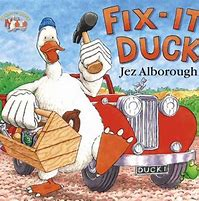 Any words in blue writing have a hyperlink so click on them to take you to the resources.*Please note that videos will be posted on Twitter weekly to support Maths and Literacy.Home Learning Expectations;We would expect your child to complete one activity daily from all of the above boxes e.g. a literacy task, a maths task, an ICT based task and a general task. Keep the activities short and fun to engage your child. The most important thing is to spend time with your child and talk about the activities. If you have any queries and wish to contact your child’s class teacher then please email directly.Mrs. Proctor - jproctor@rumneyprm.netPlease note;Parents should access the year group Twitter page and Schoop for information and school updatesIf possible, we ask that parents post at least one picture/message/email a week to show/outline how children have been engaging in home learningParents are encouraged to contact the class teacher for guidance and support if they are having difficulties accessing the home learning informationFarm Animal Yoga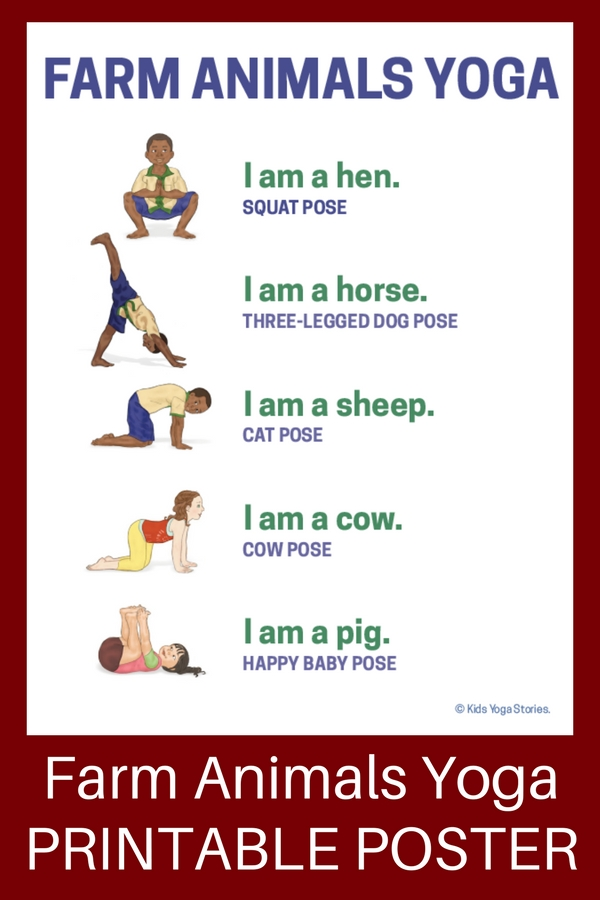 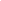 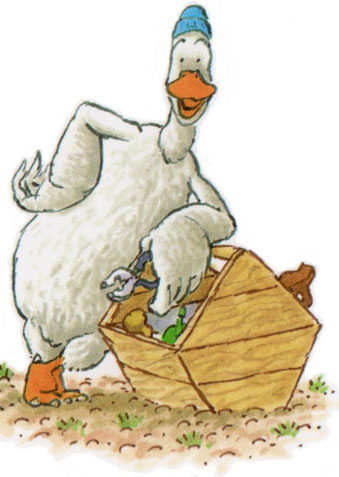     Rumney Primary School Nursery Home Learning 3 - 18.1.21 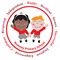 Spring Term Topic - ‘Down on the Farm’      Rumney Primary School Nursery Home Learning 3 - 18.1.21 Spring Term Topic - ‘Down on the Farm’  *LiteracyListen to and watch the video of ‘Fix-It Duck’ by Jez Alborough and read by Mrs. ProctorHave you ever helped to fix anything in your house? Was Fix-It Duck good at fixing things? How would you have helped the animals?Play the Fix-It Duck memory game. The first person says, “Fix-It Duck helped me to fix my bike.” Then the next person says, “Fix-It Duck helped me to fix my bike and my swing.” Continue to add one more item each time. How many can you remember?Go on a ‘Sound Hunt’ and see how many objects you can find that start with the letter ‘d’ for ‘duck’. How many did you find?Watch this story ‘I Want to be Tall’ by Laura Summers and tell your grown up all the things that you can do that a little baby (maybe your baby brother or sister) can’t do yet.*Maths Print out/draw a picture of Fix-It Duck (see below). Draw a grid of 4-8 squares depending on how challenging you want it to be and cut them out. Can you put him back together again? Start with 4 squares and then cut them into smaller pieces to make it harder.Choose 3 of your toys and stand them next to each other. Which toy is the tallest? Which toy is the shortest? Now try and measure them using building blocks/Duplo blocks/anything that is the same size. How many blocks tall are each of your toys? Remember to post pictures of them on Twitter for me to see!Can you say all these numbers in this Number Pop game?ICT based (tablet/computer)Choose 4 ducks and select their colours to take part in a ‘Duck Race’. Who will come 1st, 2nd, 3rd and last? Click the ‘set’ button to start the race and the ‘cog wheel’ to go back to where you choose the ducks. Happy racing!See if you can count the different objects in this counting game.General Follow us on Twitter (Twitter Account: @RumneyprmNurse1) for regular updates and learning jobs 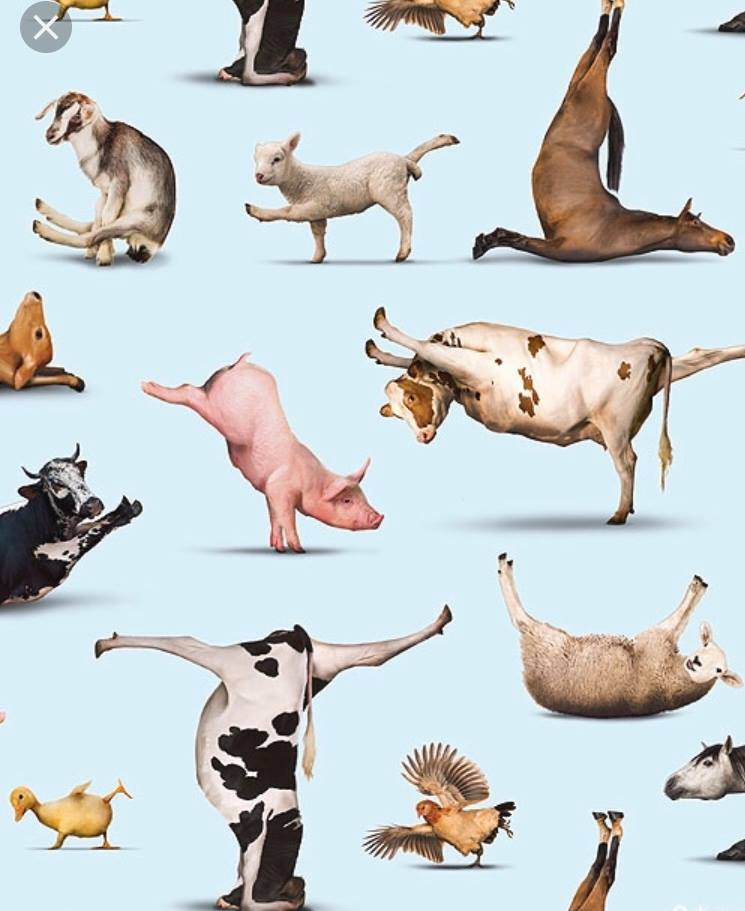 Look out for any messages sent out via the Schoop app (Schoop ID: 10411)Join in with ‘The Wiggles’ singing and moving to nursery rhymes Have a try at doing some ‘Animal Yoga’  Scroll down to see the picture cards Grab your toolbox and see if you can fix any of your broken toys like Fix-It Duck (pretend roleplay)Can you match these farm animals to their babies?